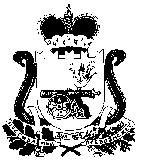 АДМИНИСТРАЦИЯ СТОДОЛИЩЕНСКОГО СЕЛЬСКОГО ПОСЕЛЕНИЯ ПОЧИНКОВСКОГО РАЙОНА СМОЛЕНСКОЙ ОБЛАСТИП О С Т А Н О В Л Е Н И Е     от  30.10.2017г.                       № 29О внесении изменений в постановление Администрации Стодолищенского сельского поселения Починковского района Смоленской области от 20.06.2016г № 50 В соответствии с постановлением  Администрации Стодолищенского сельского поселения Починковского района Смоленской области от 10.03.2015г. №  07 «Об утверждении Порядка разработки, реализации и проведения оценки эффективности муниципальных программ»      Администрация Стодолищенского сельского поселения Починковского района Смоленской области п о с т а н о в л я е т1. Внести в постановление Администрации Стодолищенского сельского поселения Починковского района Смоленской области от 20.06.2016 № 50 «Об утверждении муниципальной программы «Профилактика терроризма и экстремизма в Стодолищенском сельском поселение на 2016-2020 годы» следующие изменения:1) Перечень мероприятий муниципальной программы «Об утверждении муниципальной программы «Профилактика терроризма и экстремизма в Стодолищенском сельском поселение на 2016-2020 годы» изложить в новой редакции (прилагается).Настоящее постановление подлежит обнародованию и размещению на сайте Администрации Стодолищенского сельского поселения Починковского района Смоленской области в информационно-телекоммуникационной сети «Интернет».Глава муниципального образованияСтодолищенского сельского поселенияПочинковского  района Смоленской области                                   Г.А. Знайко